Daniela Conidi: Doctoral Candidate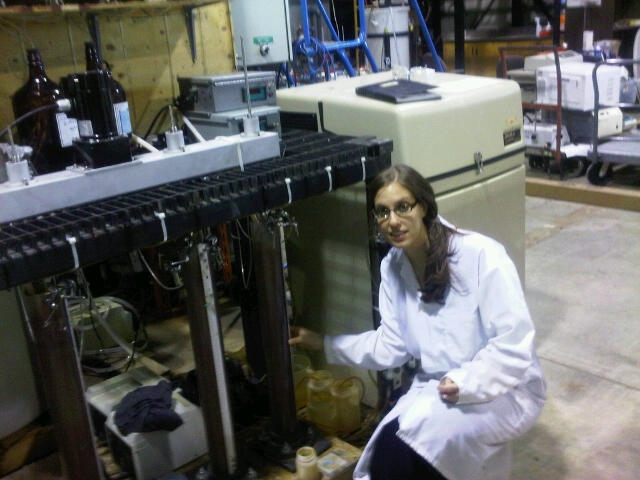 Conducting bench and pilot scale research on phosphate uptake in co-precipitation systems targeting low phosphate concentrations.  Research includes modelling and characterization of kinetics and bioavailability of phosphate at ultra low concentrations.    